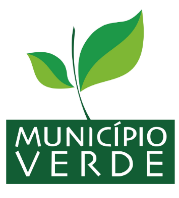 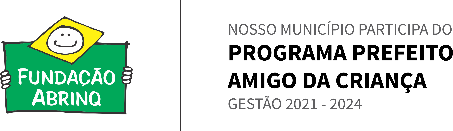 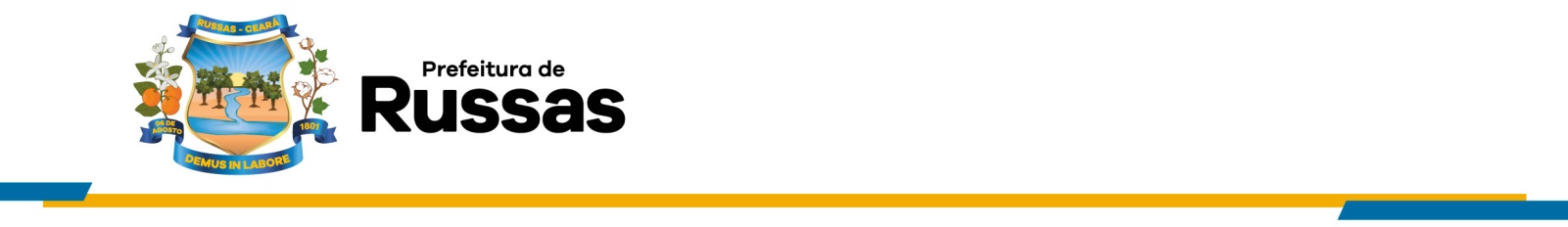 ANEXO IIIEDITAL DE CHAMAMENTO PÚBLICO RUSSAS JUNINO - 2023DECLARAÇÃO DE RECONHECIMENTO COMUNITÁRIOA (nome da instituição, órgão ou empresa), por meio de seu (cargo) (nome do(a) responsável), declara para os devidos fins junto ao EDITAL DE CHAMAMENTO PÚBLICO RUSSAS JUNINO – 2023 que (nome do(a) proponente), inscrito(a) no (RG XXXXXXXX) e  CPF XXXXXXXXXXXX tem prestado relevantes serviços na área da cultura popular tradicional no município de Russas, sendo reconhecido por  sua dedicação,  eficiência e constância neste setor. LOCAL E DATA                        ________________________________________________________________Assinatura do proponente